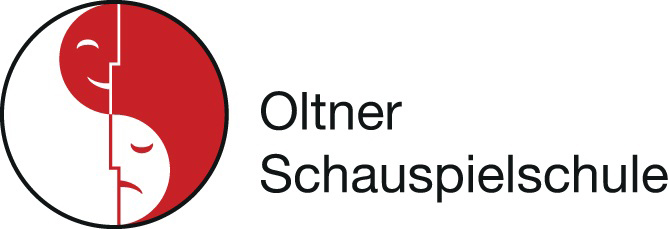 	Rosengasse 3	CH-4600 Olten	+41 (0)62 299 05 05	info@oltner-schauspielschule.ch
	www.oltner-schauspielschule.ch	ANMELDUNG: Studiengang Schauspiel HS 2020Bitte beachten Sie, dass für die Aufnahme des Studiums die Teilnahme an einem der Einführungskurse vorausgesetzt wird, in dessen Rahmen die Eignung abgeklärt wird.	Für das Aufnahmeverfahren sollen ein Gedicht und ein Lied einstudiert werden.		Schnupper- & Einführungskurse findet an folgenden Samstagen statt:		Bitte Präferenz ankreuzen!	4. Juli 2020 13:00 bis 17:00 Uhr			29. August 13:00 bis 17:00 Uhr		Kosten für den Schnupper- / Einführungskurs: CHF 80.- (inkl. Anmeldegebühr) 	JA, ich melde mich hiermit verbindlich für den Studienbeginn am 1.9.2020 an der Oltner Schauspielschule an. oder	   	Ich möchte mich NUR für den Schnupperkurs anmelden und entscheide 		erst danach, ob ich an der Oltner Schauspielschule studieren möchte.	Ich bezahle die Kurskosten (CHF 80.-) 	 mit Einzahlungsschein							 online mit EBAN							 bar im EinführungskursDas Einführungswochenende und der Studiengang können nur durchgeführt werden, wenn genügend Anmeldungen eingehen. Die Rechnungsstellung erfolgt mit der Bestätigung über die Durchführung. Die Anmeldefrist läuft bis eine Woche vor dem jeweiligen Kurstag.Anrede:Name:Vorname:Strasse:Nr.:PLZ:Ort:E-Mail:Telefon: Geburtsdatum:Geburtsdatum:Datum: Unterschrift: